Recent Publications:V.Prabhu ,Jessy Rooby, A.Rajaraman (2019) “ Investigational study on eco and energy friendly Infrastructural Material” Green Engineering, 9(1) ,pp.112-135.Prabhu, V., Jessy Rooby., Rajaraman, A. “Energy Based Design with Eco-Friendly Materials in Infrastructural Systems” Proc. 6th Annual International Conference on Architecture and Civil Engineering (ACE), pp.572-575, 2018. ISSN 2301-394XV.Prabhu, Jessy Rooby, “Behavior of Steel Fiber Reinforced Concrete Beam using Fly Ash”,International Journal of Civil Engineering and Technology, Volume 9, Issue 1, January 2018, pp. 79-89.S.Sivarasan, V.Prabhu, 'Utilization of Waste Plastics and Carbon Rubber in Bitumen', International Journal of Emerging Technologies in Engineering Research (IJETER), Vol.4, Issue 5, May (2016), pp. 62-65Naveen Kumar. G.V, Prabhu.V, 'Factors Influencing Time and Cost Overruns in Construction Projects', International Journal of Innovative Research in Science, Engineeringand Technology, Vol.5, Issue 4, April 2016, pp. 6468-6473.Patent Filed: Sewage Treatment System Using Pyrolysis Process, Docket 100753, Application No: 202041050416.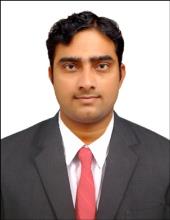 Mr. Prabhu, V. Assistant Professor (SS),Department of Civil Engineering,Hindustan Institute of Technology and Science vprabhu@hindustanuniv.ac.in Total experience (in years): 10 Research area: Sustainable Construction using Fiber Reinforced Concrete, Reusing waste materials in concrete